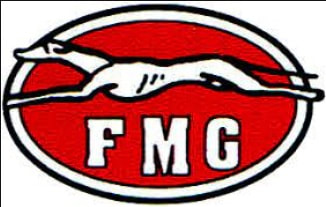                      CONSENTIMIENTO Y AUTORIZACION INFANTILD./Dña. …………………………………………………………………………………… con D.N.I ……………………. como madre, padre o tutor legal del menor ………………………………………………………………... doy mi consentimiento y AUTORIZO a que la Federación Madrileña de Galgos pueda utilizar los datos personales del menor, a si mismo la publicación de datos personales simples (nombre y apellidos) y a la realización y publicación de imágenes y grabaciones audiovisuales del menor dentro del evento “I Concurso de dibujo infantil”.En ………………………………………………………………, a ………. de ………………………. de …………………                                   Fdo: